                       Toruń, dnia .......................................................................................................................................(imię i nazwisko)....................................................................................................................................................................(adres )..................................................................................(PESEL)                                                        Powiatowy Urząd Pracydla Miasta Toruniaul. Mazowiecka 49a87 - 100 Toruń WNIOSEK Wnioskuję o przyznanie dodatku aktywizacyjnego w związku z podjęciem w dniu .....................................................  pracy z własnej inicjatywy / w wyniku skierowania przez urząd pracy*Zgodnie z art.48 ust.1 ustawy z dnia 20 kwietnia 2004r. o promocji zatrudnienia i instytucjach rynku pracy (tekst jedn. Dz. U. z 2022r. poz. 690 z poźn.zm.) oświadczam, że w dniu zatrudnienia posiadałam/em prawo do zasiłku dla bezrobotnych.Oświadczenie wnioskodawcy:Uprzedzony o odpowiedzialności karnej z art. 233 Kodeksu karnego §1 oświadczam że:Podejmuję zatrudnienie lub inną pracę zarobkową u pracodawcy, u którego nie byłam/em zatrudniona/y, ani nie wykonywałam/em innej pracy zarobkowej bezpośrednio przed zarejestrowaniem się jako bezrobotny.Zobowiązuję się do poinformowania w terminie 7 dni Powiatowego Urzędu Pracy dla Miasta Torunia o wszelkich zmianach, mających wpływ na wypłatę dodatku aktywizacyjnego, a w szczególności:- ustanie zatrudnienia- zmiana pracodawcy- przebywania na urlopie bezpłatnym..................................................................................czytelny podpis wnioskodawcyZałączniki do wniosku:1.Kopia umowy o pracę ,2.Kopia umowy z tytułu innego zatrudnienia niż stosunek pracy*3.Zaświadczenie o wysokości dochodów:*---------------------------------------* niepotrzebne skreślićUWAGA!OD 01.01.2023 R. ZMIANA W NALICZANIU ZALICZKI NA PODATEK DOCHODOWY OD OSÓB FIZYCZNYCH – oświadczenie na odwrotnej stronieOŚWIADCZENIE/WNIOSEKdla celów obliczania miesięcznych zaliczek na podatek dochodowy od osób fizycznych podatnika otrzymującego świadczenia z Funduszu PracyObjaśnienia X → □ - ZAZNACZYĆ WŁAŚCIWY KWADRAT ( wyłącznie jedno pole) Oświadczenie w części składa się organom zatrudnienia. Zgodnie z art. 31b ust. 3 i 4 ustawy o podatku dochodowym od osób fizycznych. Część C może wypełnić podatnik, który uzyskuje w danym miesiącu przychody: 1) od więcej niż jednego płatnika, jeżeli łączna kwota pomniejszenia stosowana przez wszystkich płatników w tym miesiącu nie przekracza 1/12 kwoty zmniejszającej podatek oraz w roku podatkowym podatnik nie skorzystał za pośrednictwem płatnika w pełnej wysokości z pomniejszenia kwoty zmniejszającej podatek, w tym także poprzez złożenie wniosku o niepobieranie zaliczek w danym roku podatkowym; 2) od tego samego płatnika z różnych tytułów, przy czym łączna kwota pomniejszenia zastosowana w tym miesiącu przez tego płatnika nie może przekroczyć kwoty wskazanej w tym oświadczeniu. Część C wypełnia podatnik, który chce upoważnić płatnika stosującego z urzędu pomniejszenie zaliczki na podatek o 1/12 kwoty zmniejszającej podatek, do pomniejszania zaliczki na podatek w innej wysokości, tj. o 1/24 albo 1/36 kwoty zmniejszającej podatek. Oświadczenie o stosowaniu pomniejszenia podatnik może złożyć nie więcej niż trzem płatnikom. WAŻNE! Podatnik jest obowiązany wycofać lub zmienić złożone uprzednio oświadczenie/wniosek, jeżeli zmieniły się okoliczności mające wpływ na obliczenie zaliczki na podatek. Wycofanie i zmiana złożonego wcześniej oświadczenia/wniosku następuje poprzez złożenie nowego oświadczenia lub wniosku.Administratorem Danych Osobowych jest Powiatowy Urząd Pracy dla Miasta Torunia, ul. Mazowiecka 49a, 87-100 Toruń, reprezentowanym przez Dyrektora Urzędu. Pełna treść klauzuli informacyjnej RODO dostępna jest na stronie https://muptorun.praca.gov.pl zakładka Urząd/Klauzule informacyjne oraz w siedzibie Urzędu.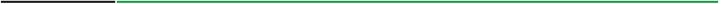  Podstawa prawna: Art. 31a ust. 2 ustawy z dnia 26 lipca 1991 r. o podatku dochodowym od osób    fizycznych (Dz. U. z 2022 r. poz. 2647 ze zm.), zwanej dalej "ustawą”  Podstawa prawna: Art. 31a ust. 2 ustawy z dnia 26 lipca 1991 r. o podatku dochodowym od osób    fizycznych (Dz. U. z 2022 r. poz. 2647 ze zm.), zwanej dalej "ustawą”  Podstawa prawna: Art. 31a ust. 2 ustawy z dnia 26 lipca 1991 r. o podatku dochodowym od osób    fizycznych (Dz. U. z 2022 r. poz. 2647 ze zm.), zwanej dalej "ustawą”  Podstawa prawna: Art. 31a ust. 2 ustawy z dnia 26 lipca 1991 r. o podatku dochodowym od osób    fizycznych (Dz. U. z 2022 r. poz. 2647 ze zm.), zwanej dalej "ustawą” A. DANE PODATNIKAA. DANE PODATNIKAA. DANE PODATNIKAA. DANE PODATNIKANazwisko.....................................................Imię.....................................................Imię.....................................................Pesel.....................................................B. DANE PŁATNIKA:            POWIATOWY URZĄD PRACY DLA MIASTA TORUNIAB. DANE PŁATNIKA:            POWIATOWY URZĄD PRACY DLA MIASTA TORUNIAB. DANE PŁATNIKA:            POWIATOWY URZĄD PRACY DLA MIASTA TORUNIAB. DANE PŁATNIKA:            POWIATOWY URZĄD PRACY DLA MIASTA TORUNIAC. OŚWIADCZENIE PODATNIKA, OTRZYMUJĄCEGO ŚWIADCZENIA Z FUNDUSZU PRACY, SKŁADANE     PŁATNIKOWI, O KTÓRYM MOWA W ART. 35 UST.1 PKT 5, UST. 4, ART. 31b ust.4 USTAWY, W      SPRAWIE POMNIEJSZENIA O KWOTĘ ZMNIEJSZAJACĄ PODATEK C. OŚWIADCZENIE PODATNIKA, OTRZYMUJĄCEGO ŚWIADCZENIA Z FUNDUSZU PRACY, SKŁADANE     PŁATNIKOWI, O KTÓRYM MOWA W ART. 35 UST.1 PKT 5, UST. 4, ART. 31b ust.4 USTAWY, W      SPRAWIE POMNIEJSZENIA O KWOTĘ ZMNIEJSZAJACĄ PODATEK C. OŚWIADCZENIE PODATNIKA, OTRZYMUJĄCEGO ŚWIADCZENIA Z FUNDUSZU PRACY, SKŁADANE     PŁATNIKOWI, O KTÓRYM MOWA W ART. 35 UST.1 PKT 5, UST. 4, ART. 31b ust.4 USTAWY, W      SPRAWIE POMNIEJSZENIA O KWOTĘ ZMNIEJSZAJACĄ PODATEK C. OŚWIADCZENIE PODATNIKA, OTRZYMUJĄCEGO ŚWIADCZENIA Z FUNDUSZU PRACY, SKŁADANE     PŁATNIKOWI, O KTÓRYM MOWA W ART. 35 UST.1 PKT 5, UST. 4, ART. 31b ust.4 USTAWY, W      SPRAWIE POMNIEJSZENIA O KWOTĘ ZMNIEJSZAJACĄ PODATEK Niniejszym wnoszę o pomniejszenie miesięcznej zaliczki na podatek o kwotę stanowiącą: Niniejszym wnoszę o pomniejszenie miesięcznej zaliczki na podatek o kwotę stanowiącą: Niniejszym wnoszę o pomniejszenie miesięcznej zaliczki na podatek o kwotę stanowiącą: Niniejszym wnoszę o pomniejszenie miesięcznej zaliczki na podatek o kwotę stanowiącą: □ 1/12 kwoty zmniejszającej podatek  (300)□ 1/12 kwoty zmniejszającej podatek  (300)□ 1/12 kwoty zmniejszającej podatek  (300)□ 1/12 kwoty zmniejszającej podatek  (300)□ 1/24 kwoty zmniejszającej podatek (150) □ 1/24 kwoty zmniejszającej podatek (150) □ 1/24 kwoty zmniejszającej podatek (150) □ 1/24 kwoty zmniejszającej podatek (150) □ 1/36 kwoty zmniejszającej podatek (100) □ 1/36 kwoty zmniejszającej podatek (100) □ 1/36 kwoty zmniejszającej podatek (100) □ 1/36 kwoty zmniejszającej podatek (100) Niniejszym oświadczam że:Niniejszym oświadczam że:Niniejszym oświadczam że:Niniejszym oświadczam że: □ rezygnuję ze stosowania pomniejszenia w wysokości 1/12 kwoty zmniejszającej podatek  □ rezygnuję ze stosowania pomniejszenia w wysokości 1/12 kwoty zmniejszającej podatek  □ rezygnuję ze stosowania pomniejszenia w wysokości 1/12 kwoty zmniejszającej podatek  □ rezygnuję ze stosowania pomniejszenia w wysokości 1/12 kwoty zmniejszającej podatek Data wypełnienia.....................................................Data wypełnienia.....................................................Podpis podatnika.....................................................Podpis podatnika.....................................................